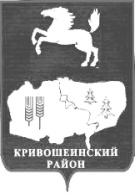 АДМИНИСТРАЦИЯ КРИВОШЕИНСКОГО РАЙОНА ПОСТАНОВЛЕНИЕ                                   09.02.2021                                                                                                                                 № 81                                           с. КривошеиноТомской областиО внесении изменений в  постановление Администрации Кривошеинского района  от 01.11.2017 №510 «Об утверждении муниципальной программы «Формирование комфортной городской среды на территории Кривошеинского района на 2018 – 2022 годы»»В связи с изменениями в 2021 году объёмов финансирования на реализацию мероприятий муниципальной программы «Формирование комфортной городской среды на территории Кривошеинского района на 2018 – 2022 годы»»ПОСТАНОВЛЯЮ:             1. Внести изменения  в приложение к постановлению Администрации Кривошеинского района от  26.02.2017 № 510 «Об утверждении муниципальной программы «Формирование комфортной городской среды на территории Кривошеинского района на 2018 – 2022 годы»» (далее постановление), следующего содержания:1) Приложение №2  к муниципальной программе «Формирование комфортной городской среды на территории Кривошеинского района на 2018 – 2022 годы»» (далее-Программа) изложить в редакции согласно приложению к настоящему постановлению.2. Настоящее постановление подлежит опубликованию в  газете «Районные вести» и размещению на официальном сайте муниципального образования Кривошеинский район в сети «Интернет».	3.  Настоящее постановление вступает в силу с даты его официального опубликования.     	4. Контроль за исполнением настоящего постановления возложить на Первого заместителя  Главы Кривошеинского района.Глава Кривошеинского района(Глава Администрации)                                                                                         А.Н КоломинХлебникова Е.В (838251)-2-10-31Прокуратура, Штоббе А.В., Управление финансов, Экономический отдел                                                                                                                    Приложение к  постановлениюАдминистрации Кривошеинского                                                                                  района от 09.02.2021 № 81РЕСУРСНОЕ ОБЕСПЕЧЕНИЕреализации муниципальной программы на 2018-2024 годыНаименованиеОтветственный исполнитель, соисполнитель, муниципальный заказчик-координатор, участник Источник финансированияОбъемы бюджетных ассигнований (тыс. рублей) в годОбъемы бюджетных ассигнований (тыс. рублей) в годОбъемы бюджетных ассигнований (тыс. рублей) в годОбъемы бюджетных ассигнований (тыс. рублей) в годОбъемы бюджетных ассигнований (тыс. рублей) в годОбъемы бюджетных ассигнований (тыс. рублей) в годОбъемы бюджетных ассигнований (тыс. рублей) в годОбъемы бюджетных ассигнований (тыс. рублей) в годНаименованиеОтветственный исполнитель, соисполнитель, муниципальный заказчик-координатор, участник Источник финансированияВсего2018201920202021202220232024Муниципальная программа «Формирование комфортной городской среды на территории Кривошеинского района на 2018-2024 годыМуниципальное образование Кривошеинский район; муниципальное образование Кривошеинское сельское поселение;муниципальное образование Володинское сельское поселениеВсего:23717,169552,754023,122395,4416745,8590,000,00,0Муниципальная программа «Формирование комфортной городской среды на территории Кривошеинского района на 2018-2024 годыМуниципальное образование Кривошеинский район; муниципальное образование Кривошеинское сельское поселение;муниципальное образование Володинское сельское поселениеФедеральный бюджет18557,589456,5578,562091,2215431,3090,000,00,0Муниципальная программа «Формирование комфортной городской среды на территории Кривошеинского района на 2018-2024 годыМуниципальное образование Кривошеинский район; муниципальное образование Кривошеинское сельское поселение;муниципальное образование Володинское сельское поселениеОбластной бюджет653,32693,517,8964,68477,2560,0,0,00,0Муниципальная программа «Формирование комфортной городской среды на территории Кривошеинского района на 2018-2024 годыМуниципальное образование Кривошеинский район; муниципальное образование Кривошеинское сельское поселение;муниципальное образование Володинское сельское поселениеМестный бюджет (бюджет района, бюджет сельского поселения)4506,2522,753426,67239,54837,2920,000,00,0Основное мероприятие 1 Благоустройство дворовых территорийМуниципальное образование Кривошеинский район; муниципальное образование Кривошеинское сельское поселение;муниципальное образование Володинское сельское поселениеВсего:501,60501,600,000,000,000,000,00,0Основное мероприятие 1 Благоустройство дворовых территорийМуниципальное образование Кривошеинский район; муниципальное образование Кривошеинское сельское поселение;муниципальное образование Володинское сельское поселениеФедеральный бюджет456,5456,50,000,000,000,000,00,0Основное мероприятие 1 Благоустройство дворовых территорийМуниципальное образование Кривошеинский район; муниципальное образование Кривошеинское сельское поселение;муниципальное образование Володинское сельское поселениеОбластной бюджет42,642,60,000,000,00,000,00,0Основное мероприятие 1 Благоустройство дворовых территорийМуниципальное образование Кривошеинский район; муниципальное образование Кривошеинское сельское поселение;муниципальное образование Володинское сельское поселениеМестный бюджет (бюджет района, бюджет сельского поселения2,512,510,000,000,000,000,00,0Основное мероприятие 2 Благоустройство общественных территорийМуниципальное образование Кривошеинский район;  муниципальное образование Кривошеинское сельское поселение;муниципальное образование Володинское сельское поселение Всего:23215,56951,144023,132395,4416745,8590,000,00,0Основное мероприятие 2 Благоустройство общественных территорийМуниципальное образование Кривошеинский район;  муниципальное образование Кривошеинское сельское поселение;муниципальное образование Володинское сельское поселение Федеральный бюджет18101,0990,00578,572091,2215431,3090,000,00,0Основное мероприятие 2 Благоустройство общественных территорийМуниципальное образование Кривошеинский район;  муниципальное образование Кривошеинское сельское поселение;муниципальное образование Володинское сельское поселение Областной бюджет610,72650,917,8964,68477,2560,000,00,0Основное мероприятие 2 Благоустройство общественных территорийМуниципальное образование Кривошеинский район;  муниципальное образование Кривошеинское сельское поселение;муниципальное образование Володинское сельское поселение Местный бюджет(бюджет района, бюджет сельского поселения)4503,7420,243426,67239,54837,2920,000,00,0